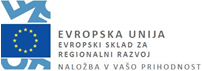 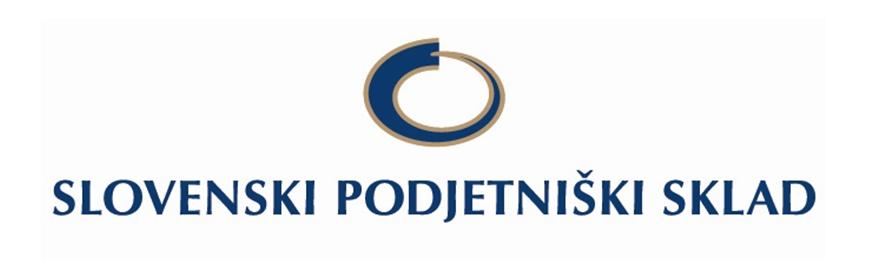 ZAHTEVEK ZA IZPLAČILONaziv: _________________________________________________________________Naslov: ________________________________________________________________V skladu s pogodbo o sofinanciranju št. ___________, nam prosim plačajte sredstva sofinanciranja v višini _______________ EUR.Transakcijski račun upravičenca:____________________________________________Davčna številka ali ID za DDV:______________________________________________Kontaktna oseba:________________________________________________________	Telefon:____________________ Elektronska pošta:____________________________Kraj in datum				Štampiljka in podpis odgovorne osebe__________________			_______________________________Priloge:poročilo o dejansko izvedenih aktivnostih, ki mora vsebovati najmanj naslednja poglavja (poročilo naj vsebuje cca. 1-2 strani formata A4 teksta):kratek opis poslovanja podjetja,izvedene aktivnosti v obdobju, na katero se nanaša poročilo,primerjavo višine stroškov glede na originalni načrt izvajanja operacije,utemeljitve vseh odstopanj od terminskega, zaposlitvenega in finančnega plana ali kakršnih koli drugih odstopanj pri izvedbi operacije ter obrazložitev, kako bodo odstopanja odpravljena, inopis doseženih učinkov, doseženih rezultatov operacije na poslovanje podjetja in doseganja le-teh v skladu z načrtom;izpis analitike razreda 0, 3, 4 in razreda 6 ter izpis 2200 – dobavitelji, 7 oziroma 9, v obdobju od 1. 1. 2017 do 31. 10. 2017. Izpis mora biti potrjen s strani odgovorne osebe in osebe odgovorne za sestavo izpisa (računovodja). V izpisu analitike označite račune, ki jih uveljavljate s signirom in dopišite zaporedne številke računov. Če niste zavezani k sestavi bilanc, priložite kratko izjavo v zvezi s tem namesto izpisa kontov;seznam računov/stroškov, ki jih uveljavljate. Seznam je dosegljiv na povezavi: http://evloge.podjetniskisklad.si/. Seznam naj vsebuje zgolj račune, ki so bili dejansko plačani v celoti do 31. 10. 2017. Delno plačani računi se ne upoštevajo. Če ste pridobili status zavezanca za DDV v vmesnem obdobju, navedite datum spremembe in v tabeli ustrezno upoštevajte DDV kot upravičen/neupravičen strošek pri posameznih računih;izjava upravičenca, da so vsi stroški pregledani in ustrezajo definiciji upravičenih stroškov iz razpisa ter da so vsi plačani;za stroške opreme in drugih opredmetenih osnovnih sredstev, stroške investicij v neopredmetena sredstva in stroške storitev zunanjih izvajalcev se predloži:vse izvode originalnih računov, ki se glasijo na upravičenca;dokazilo o prevzemu strojev ali opreme (npr. dobavnica, tovorni list, EUL obrazec), oziroma dokazilo (poročilo) o opravljeni storitvi;potrdila – dokazila o plačilu računov z razvidnim sklicem na račun ali ponudbo ali predračun ali pogodbo (v primeru, da na dokazilu o plačilu ni razvidnega sklica, se priloži izjava dobavitelja o plačilu opreme, iz katere je razvidno, po kateri listini je bilo izvedeno plačilo);ponudbe ali predračune ali pogodbe – v primeru, ko je bilo celotno ali delno plačilo izvedeno na podlagi teh listin. Predloži se tista listina, ki je bila podlaga za plačilo in katere številka je razvidna v sklicu na potrdilu o plačilu ali iz izjave dobavitelja o plačilu opreme;v primeru kompenzacij: račun; medsebojni sporazum o pobotu, s potrdilom vseh udeleženih, ki mora vsebovati najmanj številko računov, ki se zapirajo, znesek za katerega se zapira posamezni račun, datum izdaje in zapadlosti računa; izpis iz TRR, iz katerega je razvidno plačilo s kompenzacijo; dokazilo o verodostojnosti terjatev upravičenca;ponudbo, na podlagi katere se je izvedlo naročilo opreme oziroma storitve, in še dve konkurenčni ponudbi / predračuna, s čemer podjetje dokazuje upoštevanje načela gospodarnosti pri izbiri;za stroške plač in povračil stroškov v zvezi z delom za osebje, ki dela na operaciji, se predloži:izjava upravičenca o številu zaposlenih na dan 31. 10. 2017, podpisana s strani odgovorne osebe, ter dokazilo ZZZS (M1 obrazec), nova zaposlitev, tudi za s.p., šteje, v kolikor je bila realizirana od 1. 1. 2017,pogodba o zaposlitvi in drugi pravni akt (kadar to ni opredeljeno v pogodbi o zaposlitvi), s katerim je zaposlena oseba razporejena na delo na operaciji z jasno opredelitvijo delovnega mesta,mesečna časovnica, iz katere je razvidna vsebina dela in obseg opravljenih ur na operaciji;za posredne stroške se predloži:izstavljena listina za obračun pavšalnega financiranja posrednih stroškov, podpisana s strani odgovorne osebe.Navodila Sofinanciranje Sklada bo znašalo največ do navedene višine pogodbenega zneska. V primeru, da so v zahtevku izkazani stroški manjši od pogodbene vrednosti (določene na osnovi stroškov, predvidenih v vlogi podjetja), se znesek sofinanciranja s strani Sklada zmanjša oziroma v primeru velikih odstopanj v celoti zavrne. Upoštevajo se neto stroški (znesek davčne osnove, brez DDV, razen ko upravičenec ni zavezanec za plačilo DDV).Sklad spremlja namenskost porabe sredstev tako, da preveri upravičenost izplačila zahtevka na osnovi pregleda poročila o izvedbi predstavitvenega načrta in dokazil (tega zahtevka za sofinanciranje). Nadalje je upravičenec dolžan Skladu v smislu spremljanja porabe dodeljenih sredstev omogočiti nadzor nad porabo sredstev tako, da je vsak čas možna kontrola realizacije ter vpogled v dokumentacijo. V primeru ugotovitve nenamenske porabe dodeljenih sredstev je upravičenec dolžan takoj vrniti vsa nenamensko porabljena sredstva v realni višini s pripadajočimi zamudnimi obrestmi od dneva nakazila do dneva vračila.Zahtevek za plačilo se lahko pripravi le za stroške/račune, ki so že bili dejansko v celoti plačani s strani upravičenca sredstev. V želji učinkovitega reševanja zahtevkov ter hitrega izplačila vas prosimo, da upoštevate navodila, saj bomo v nasprotnem primeru prisiljeni zahtevke zavračati.